ISTITUTO COMPRENSIVO “CATANZARO NORD EST MANZONI”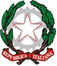 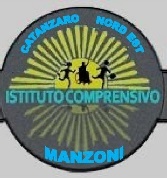 Via Bambinello Gesù – Tel/Fax 0961/745610 – 88100 CatanzaroSito web: https://www.iccatanzaronord-estmanzoni.edu.it/E-mail: czic85900d@istruzione.it – E-mail – pec: czic85900d@pec.istruzione.itC.M.: CZIC85900D – C. F.: 80002240796ALLEGATO AAl Dirigente Scolastico I.C. “Catanzaro Nord Est ManzoniOggetto: richiesta di candidatura per Funzione Strumentale a.s. 2023/2024Il/La sottoscritto/a_____________________ , nato/a a ____________________, il ______, residente in Via______________________________ ,  a ______________________docente con contratto a tempo determinato/indeterminato presso l'Istituto Comprensivo “Catanzaro Nord Est Manzoni”Proponela propria candidatura per l'esercizio della/e seguente/i Funzione Strumentale al POF:Allega alla presente il curriculum vitae in formato europeo e piano di lavoro (programmazione esecutiva) riportante titoli e precedenti esperienze lavorative valutabili per l'espletamento di tale funzione. CATANZARO____________________							IL DOCENTE										________________________AREA 1COORDINAMENTO E GESTIONE PTOF AREA 2VALUTAZIONE E AUTOVALUTAZIONE D’ISTITUTO (INVALSI)AREA 3REGISTRO ELETTRONICO, MULTIMEDIALITA’, DIGITALIZZAZIONE E SICUREZZA IN RETEAREA 4INTERVENTI E SERVIZI PER GLI STUDENTI; RAPPORTI CON GLI ENTI, ORIENTAMENTO, CONTINUITA’